Wir fördern lokale Vereine mit dem GEM2GO „Mein Verein“Der GEM2GO Mein Verein unterstützt lokale Vereine bei deren Kommunikation mit den Mitgliedern und deren Öffentlichkeitsarbeit. „Gerade Vereine sind das Herzstück einer jeden Gemeinde. Mit Mein Verein wollen wir den kleinen, oftmals etwas unbekannteren, Vereinen der Gemeinde eine Plattform geben,“ sagt der Initiator der GEM2GO Plattform Michael Kölbl.Viele Möglichkeiten für VereineGerade in Zeiten der immer beliebter werdenden digitalen Verwaltung unterstützt dies das Vereinsleben enorm. Mit dem GEM2GO Mein Verein sind alle Infos rund um den Verein bequem über die Meine Seite verwaltbar. Dabei ist es möglich den eigenen Vereinseintrag zu verwalten, News zu erstellen, Veranstaltungen anzulegen und anschließend Mitglieder und Interessierte per Push-Nachricht zu informieren. Angezeigt werden die Inhalte sowohl in der GEM2GO APP als auch auf der Gemeinde-Webseite.Mein Verein auch in unserer GemeindeSeit „Datum“ hat nun auch die Gemeinde „Gemeindename“ „Mein Verein“ für die knapp „Anzahl Vereine“ Vereine aus „Gemeindename“ aktiviert. Neben der ohnehin schon gut gefütterten GEM2GO APP bietet „Gemeindename“ ihren Bürgerinnen und Bürgern nun einen weiteren tollen Mehrwert. „Hier Statement eines Verantwortlichen aus der Gemeinde einsetzen“.Mehr Informationen finden Sie auf: https://www.gem2go.info/Mein_Verein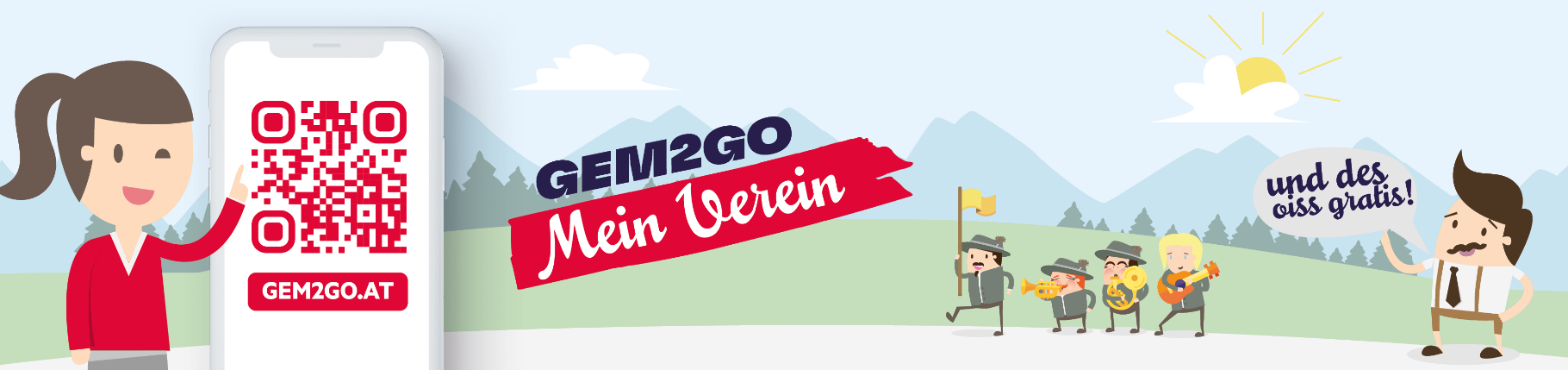 